Általános egészségügyi tájékoztató a Magyarországon tartózkodó menekültek és segítőik részéreA mentők száma: 104Minden magyarországi hálózatból ingyenesen hívható.➪ Ha nem nyújtottál be menekültkénti elismerésre kérelmet jogod van:Sürgős szükség esetén az ellátáshozMit jelent a sürgős szükség? Súlyos külső vagy belső vérzés, fulladás, epilepsziás roham, eszméletvesztés, életveszélyes allergiás roham, súlyos égési és fagyási sérülések, nyílt törés, végtag levágása, súlyos fejfájás, zavart és önveszélyes viselkedés Életveszély esetén azonnali ellátáshoz, Ellátás esetén a fájdalomcsillapításhoz, Szüléssel kapcsolatos ellátáshoz Ez azt jelenti, hogy aki terhes és súlyos panaszai vannak, annak joga van az ellátáshoz, a szülés levezetéshez.Ha sürgős segítségre van szükséged, hívhatod a mentőket. Nem kell megmondanod, honnan érkeztél.  A mentőknek add meg: az aktuális  pontos tartózkodási helyed, milyen tünetei vannak a segítségre szorulónak, illetve a saját nevedet és elérhetőségedet. Ezeket a sürgős ellátásokat nem tagadhatják meg tőled, nem köthetik pénz fizetéséhez. Ezekhez akkor is jogod van, ha nem tudod kifizetni. Az orvos anélkül köteles ellátni, hogy a papírjaidat vagy bármilyen iratodat elkérné.Miután megkaptad az ellátást, a költségek megtérítését kérhetik. Az ellátás díját előzetesen meg kell mondaniuk neked. Az állam tudja, hogy nem tudja behajtani a díjat. ➪ Ha már benyújtottad a menekültkénti elismerésre a kérelmed,a fentieken túl jogod van Magyarországon minden egészségügyi szolgáltatáshoz, amihez egy magyar állampolgárnak: járhatsz háziorvoshozjárhatsz a betegségednek megfelelő orvoshozkórházi kezelésre is mehetszamíg beteg vagy kaphatsz (vagy kapsz) gyógyszertmentővel utazhatsz szüléskor vagy sürgős szükség esetén (1. pont)kaphatsz olyan eszközöket, amik a gyógyulásod segítikfogászati kezelést ingyenesen csak sürgős esetben kaphatsz.A gyerekek kaphatnak a fentinél több ellátást.A fogyatékos emberek további olyan ellátásokat kaphatnak, amikre szükségük van. Ezek az ellátások számodra ingyenesek, a költségét a hatóságok téríti meg.➪ Ha menekültként, menedékesként vagy oltalmazottként elismertek, egy éven át ugyanarra vagy jogosult, mint a menekültkénti elismerésed iránti kérelmed benyújtása után. egy év után, hogy ugyanezt megkapd, biztosítottnak kell lenned, amihez az kell, hogy legyen bejelentett munkahelyed, vagy vállalkozóként dolgozz.  Aki nappali tagozaton iskolába jár, az is biztosított. ha egy év után nincs munkahelyed, vagy nem jársz iskolába, ún. egészségügyi szolgáltatási járulékot kell fizetned, hogy az egészségügyi szolgáltatásokat megkapd. Ez havi 6930 Ft 2015-ben.  Az adóhatósághoz  be kell jelentkezni a ’T1011-es adatlap kitöltésével. Az adatlap bármely Nemzeti Adó- és Vámhivatal ügyfélszolgálaton beszerezhető, illetve letölthető az adóhatóság honlapjáról: https://www.nav.gov.hu/nav/letoltesek/nyomtatvanykitolto_programok/nyomtatvanykitolto_programok_nav/adatbejelentok_adatmodositok/15T1011.html ➪ MINDIG:Jogod van ahhoz, hogy elmondják neked érthetően mi fog történni, milyen választási lehetőségek vannak. Jogod van ahhoz, hogy valaki segítsen a megértésben. Tolmácsot nem tudnak mindig biztosítani, de valakit megkérhetsz, hogy segítsen. Jogod van ahhoz, hogy csak annyira kelljen levetkőznöd, amennyire a vizsgálathoz kell.Jogod van ahhoz, hogy csak olyanok legyenek jelen a vizsgálaton, akiknek muszáj. Jogod van ahhoz, hogy emberségesen bánjanak veled.Ha nagyon rosszul vagy, akkor jogod van ahhoz, hogy valaki folyamatosan melletted legyen.Jogod van ahhoz, hogy a 18 éven aluli gyereked mellett folyamatosan ott legyél. Ha panaszod van, ide fordulhatsz:Országos Betegjogi, Ellátottjogi, Gyermekjogi és Dokumentációs KözpontTelefonszám: 06-80-620-055 (ingyenes!)Email: obdk@obdk.huKérheted civil szervezetek segítségét: Társaság a Szabadságjogokért (Hungarian Civil Liberties Union)Telefonszám: 06-1-209-0046Email: jogsegely@tasz.huHa a rendelőben vagy kórházban nem tudnák, hogy mi a teendő, kérd meg, hogy keressék meg az interneten ezt, vagy olvassák le ezt a kódot a mobiltelefonjukkal: http://www.oep.hu/friss_kozlemenyek/kozlemeny_menekultek_egeszsegugyi_ellatasa.html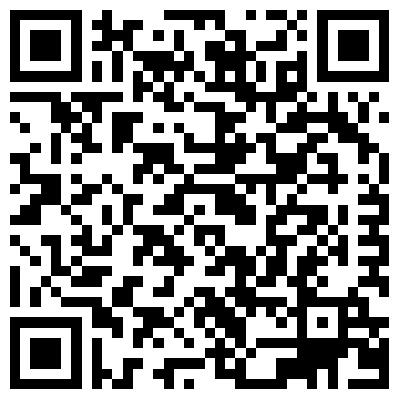 